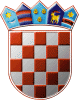       REPUBLIKA HRVATSKA                                                    BJELOVARSKO-BILOGORSKA                Ž U P A N I J A       OPĆINA ŠANDROVACJEDINSTVENI UPRAVNI ODJELKLASA:406-01/23-03/14URBROJ: 2103-15-03-23-1U Šandrovcu, 03.04.2023.PODACI O SPONZORSTVIMA I DONACIJAMA OPĆINE ŠANDROVAC od 1.01.2022. do 31.12.2022. GODINEJedinstveni upravni odjel općine ŠandrovacNavedeni podaci o sponzorstvima i donacijama odnose se na razdobljeod 01.01.2022. do 31.12.2022.g.I. ODGOJ I OBRAZOVANJEI. ODGOJ I OBRAZOVANJEI. ODGOJ I OBRAZOVANJEI. ODGOJ I OBRAZOVANJEI. ODGOJ I OBRAZOVANJEI. ODGOJ I OBRAZOVANJEI. ODGOJ I OBRAZOVANJEI. ODGOJ I OBRAZOVANJEStavka u proračunuNAZIVNAZIVNAZIVOBRAZLOŽENJEPLANIRANIIZNOS U KUNAMAOSTVARENIIZNOS U KUNAMAOSTVARENIIZNOS U KUNAMAA100020Sufinanciranje školskih kuhinjaSufinanciranje školskih kuhinjaSufinanciranje školskih kuhinjaOsnovna škola Veliko Trojstvo - Područna škola Šandrovac15.000,0013.482,1013.482,10A100020Sufinanciranje školskih kuhinjaSufinanciranje školskih kuhinjaSufinanciranje školskih kuhinjaOsnovna škola Velika Pisanica- Područna škola Lasovac15.000,0013.482,1013.482,10A100039Mala  škola Mala  škola Mala  škola Plaće zaposlenicima i dr.20.000,0017.590,3817.590,38A100042Knjige i bilježnice za osnovnu školuKnjige i bilježnice za osnovnu školuKnjige i bilježnice za osnovnu školuKnjige i bilježnice za učenika područnih škola83.000,0082.798,7782.798,77A100027Stipendiranje studenataStipendiranje studenataStipendiranje studenataJednokratne novčane naknade studentima34.000,0034.000,0034.000,00A100076Sufinanciranje boravka djece u jaslicama i vrtićimaSufinanciranje boravka djece u jaslicama i vrtićimaSufinanciranje boravka djece u jaslicama i vrtićimaSufinanciranje boravka djece u jaslicama i vrtićima3.000,001.000,001.000,00K100073Kapitalne pom. osnovnoj školiKapitalne pom. osnovnoj školiKapitalne pom. osnovnoj školiPodručna škola Šandrovac i Lasovac – oprema za obnovljene škole70.000,0069.179,5369.179,53A100018Potpore za novorođenu djecuPotpore za novorođenu djecuPotpore za novorođenu djecuPotpore za novorođenu djecu15.000,0013.000,0013.000,00II. UDRUGE OPĆINE ŠANDROVACII. UDRUGE OPĆINE ŠANDROVACII. UDRUGE OPĆINE ŠANDROVACII. UDRUGE OPĆINE ŠANDROVACII. UDRUGE OPĆINE ŠANDROVACII. UDRUGE OPĆINE ŠANDROVACII. UDRUGE OPĆINE ŠANDROVACII. UDRUGE OPĆINE ŠANDROVACStavka u proračunu               NAZIV               NAZIV               NAZIVOBRAZLOŽENJEPLANIRANIIZNOS U KUNAMAOSTVARENIIZNOS U KUNAMAOSTVARENIIZNOS U KUNAMAA100015KUD  ŠandrovacKUD  ŠandrovacKUD  Šandrovacdonacije udruzi35.000,0035.000,0035.000,00A100015Lovačka udruga LaneLovačka udruga LaneLovačka udruga Lanedonacije udruzi10.000,0010.000,0010.000,00A100015Športsko ribolovno društvo općine Šandrovac GradinaŠportsko ribolovno društvo općine Šandrovac GradinaŠportsko ribolovno društvo općine Šandrovac Gradinadonacije udruzi8.000,008.000,008.000,00A100015Udruge vinogradaraOpćine ŠandrovacUdruge vinogradaraOpćine ŠandrovacUdruge vinogradaraOpćine Šandrovacdonacije udrugamaUdruga vinogradara i podrumara ŠašnjevacUdruga vinogradara i voćara PupelicaUdruga vinogradara i voćaraŠandrovac3.000,002.000,004.000,003.000,002.000,004.000,003.000,002.000,004.000,00A100015Udruga umirovljenikaOpćine ŠandrovacUdruga umirovljenikaOpćine ŠandrovacUdruga umirovljenikaOpćine Šandrovacdonacije udruzi27.000,0027.000,0027.000,00A100015Udruga umirovljenikaBilogora-LasovacUdruga umirovljenikaBilogora-LasovacUdruga umirovljenikaBilogora-Lasovacdonacije udruzi3.000,003.000,003.000,00A100015Udruga hrv. branitelja domovinskog rata Općine Šandrovac “Jozo Petak“Udruga hrv. branitelja domovinskog rata Općine Šandrovac “Jozo Petak“Udruga hrv. branitelja domovinskog rata Općine Šandrovac “Jozo Petak“donacije udruzi6.000,006.000,006.000,00A100015ONK ŠandrovacONK ŠandrovacONK Šandrovacdonacije udruzi46.000,0046.000,0046.000,00A100015Udruga KremenUdruga KremenUdruga Kremendonacije udruzi               6.000,00 6.000,00 6.000,00A100032Vatrogasna zajednicaOpćine ŠandrovacVatrogasna zajednicaOpćine ŠandrovacVatrogasna zajednicaOpćine Šandrovacdonacije udruzi po Zakonu o vatrogastvu245.000,00240.000,00240.000,00A100033Hrvatska gorskaslužba spašavanjaHrvatska gorskaslužba spašavanjaHrvatska gorskaslužba spašavanjaDonacije po Zakonu o HGSS2.000,002.000,002.000,00A100021Hrvatski crveni križHrvatski crveni križHrvatski crveni križDonacije po Zakonu o HCK20.000,0019.797,8619.797,86III. TEKUĆE DONACIJE –VJERSKE ZAJEDNICEIII. TEKUĆE DONACIJE –VJERSKE ZAJEDNICEIII. TEKUĆE DONACIJE –VJERSKE ZAJEDNICEIII. TEKUĆE DONACIJE –VJERSKE ZAJEDNICEIII. TEKUĆE DONACIJE –VJERSKE ZAJEDNICEIII. TEKUĆE DONACIJE –VJERSKE ZAJEDNICEIII. TEKUĆE DONACIJE –VJERSKE ZAJEDNICEIII. TEKUĆE DONACIJE –VJERSKE ZAJEDNICEIII. TEKUĆE DONACIJE –VJERSKE ZAJEDNICEStavka u proračunuStavka u proračunuStavka u proračunuNAZIVOBRAZLOŽENJEPLANIRANI IZNOS U KUNAMAOSTVARENIIZNOS U KUNAMAOSTVARENIIZNOS U KUNAMAOSTVARENIIZNOS U KUNAMAA100017A100017A100017Tek. donacije vjerskim zajednicamatekuće donacije50.000,0050.000,0050.000,0050.000,00IV. SUBVENCIJE TRGOVAČKIM DRUŠTVIMA U JAVNOM SEKTORUIV. SUBVENCIJE TRGOVAČKIM DRUŠTVIMA U JAVNOM SEKTORUIV. SUBVENCIJE TRGOVAČKIM DRUŠTVIMA U JAVNOM SEKTORUIV. SUBVENCIJE TRGOVAČKIM DRUŠTVIMA U JAVNOM SEKTORUIV. SUBVENCIJE TRGOVAČKIM DRUŠTVIMA U JAVNOM SEKTORUIV. SUBVENCIJE TRGOVAČKIM DRUŠTVIMA U JAVNOM SEKTORUIV. SUBVENCIJE TRGOVAČKIM DRUŠTVIMA U JAVNOM SEKTORUIV. SUBVENCIJE TRGOVAČKIM DRUŠTVIMA U JAVNOM SEKTORUIV. SUBVENCIJE TRGOVAČKIM DRUŠTVIMA U JAVNOM SEKTORUStavka u proračunuStavka u proračunuStavka u proračunuNAZIVOBRAZLOŽENJEPLANIRANI IZNOS U KUNAMAOSTVARENIIZNOS U KUNAMAOSTVARENIIZNOS U KUNAMAOSTVARENIIZNOS U KUNAMAA100057A100057A100057Sufinanciranje cijene karata bazen - Šandroprom d.o.o.Naknade građanima100.000,00124.558,03124.558,03124.558,03V.  DONACIJE  DOM ZA STARE I NEMOĆNE OSOBE ŠANDROVACDJEČJI VRTIĆ ŠANDROVACV.  DONACIJE  DOM ZA STARE I NEMOĆNE OSOBE ŠANDROVACDJEČJI VRTIĆ ŠANDROVACV.  DONACIJE  DOM ZA STARE I NEMOĆNE OSOBE ŠANDROVACDJEČJI VRTIĆ ŠANDROVACV.  DONACIJE  DOM ZA STARE I NEMOĆNE OSOBE ŠANDROVACDJEČJI VRTIĆ ŠANDROVACV.  DONACIJE  DOM ZA STARE I NEMOĆNE OSOBE ŠANDROVACDJEČJI VRTIĆ ŠANDROVACV.  DONACIJE  DOM ZA STARE I NEMOĆNE OSOBE ŠANDROVACDJEČJI VRTIĆ ŠANDROVACV.  DONACIJE  DOM ZA STARE I NEMOĆNE OSOBE ŠANDROVACDJEČJI VRTIĆ ŠANDROVACV.  DONACIJE  DOM ZA STARE I NEMOĆNE OSOBE ŠANDROVACDJEČJI VRTIĆ ŠANDROVACV.  DONACIJE  DOM ZA STARE I NEMOĆNE OSOBE ŠANDROVACDJEČJI VRTIĆ ŠANDROVACStavka u proračunuStavka u proračunuStavka u proračunuNAZIVOBRAZLOŽENJEPLANIRANI IZNOS U KUNAMAOSTVARENIIZNOS U KUNAMAOSTVARENIIZNOS U KUNAMAOSTVARENIIZNOS U KUNAMAA100083A100083A100083Prijenosi Domu za stare i nemoćne osobe ŠandrovacPrijenosi Domu  Šandrovac za rashode poslovanja – proračunski korisnik Općine Šandrovac170.000,00167.482,49167.482,49167.482,49A100084A100084A100084Prijenosi Dječji vrtić ŠandrovacPrijenosi Dječjem vrtiću Šandrovac za rashode poslovanja – proračunski korisnik Općine Šandrovac407.700,00407.700,00407.700,00407.700,00A100023A100023A100023Prijenosi Dječji vrtić Šandrovac Prijenosi Dječjem vrtiću Šandrovac za nabavu proizvedene dugotrajne imovine101.000,00100.975,00100.975,00100.975,00VI. DONACIJE GRAĐANIMA IZ PRORAČUNAVI. DONACIJE GRAĐANIMA IZ PRORAČUNAVI. DONACIJE GRAĐANIMA IZ PRORAČUNAVI. DONACIJE GRAĐANIMA IZ PRORAČUNAVI. DONACIJE GRAĐANIMA IZ PRORAČUNAVI. DONACIJE GRAĐANIMA IZ PRORAČUNAVI. DONACIJE GRAĐANIMA IZ PRORAČUNAVI. DONACIJE GRAĐANIMA IZ PRORAČUNAVI. DONACIJE GRAĐANIMA IZ PRORAČUNAStavka u proračunuStavka u proračunuNAZIVNAZIVOBRAZLOŽENJEPLANIRANI IZNOS U KUNAMAOSTVARENIIZNOS U KUNAMAOSTVARENIIZNOS U KUNAMAOSTVARENIIZNOS U KUNAMA3721237212Pomoć obiteljima i kućanstvimaPomoć obiteljima i kućanstvimaMlade obitelji-Tomislav Kranjec10.000,0010.000,0010.000,003721237212Pomoć obiteljima i kućanstvimaPomoć obiteljima i kućanstvimaMlade obitelji-Hrvoje Dergez10.000,0010.000,0010.000,003721237212Pomoć obiteljima i kućanstvimaPomoć obiteljima i kućanstvimaMlade obitelji-Lidija Bugarinović10.000,0010.000,0010.000,003721237212Pomoć obiteljima i kućanstvimaPomoć obiteljima i kućanstvimaMlade obitelji-Slađan Osman10.000,0010.000,0010.000,003721237212Pomoć obiteljima i kućanstvimaPomoć obiteljima i kućanstvimaPomoć Marija Plentaj1.050,001.050,001.050,003721237212Pomoć obiteljima i kućanstvimaPomoć obiteljima i kućanstvimaPomoć Vesna Stojčević2.000,002.000,002.000,003721237212Pomoć obiteljima i kućanstvimaPomoć obiteljima i kućanstvimaPomoć Mijo Šabić2.000,002.000,002.000,003721237212Pomoć obiteljima i kućanstvimaPomoć obiteljima i kućanstvimaPomoć Doris Duga Živko Melani500,00500,00500,003721237212Pomoć obiteljima i kućanstvimaPomoć obiteljima i kućanstvimaPomoć Despotović Milica2.000,002.000,002.000,003721237212Pomoć obiteljima i kućanstvimaPomoć obiteljima i kućanstvimaPomoć Berislava Jelušić750,00750,00750,00VII. OSTALE TEKUĆE DONACIJEVII. OSTALE TEKUĆE DONACIJEVII. OSTALE TEKUĆE DONACIJEVII. OSTALE TEKUĆE DONACIJEVII. OSTALE TEKUĆE DONACIJEVII. OSTALE TEKUĆE DONACIJEVII. OSTALE TEKUĆE DONACIJEStavka u proračunuStavka u proračunu               NAZIV               NAZIVOBRAZLOŽENJEPLANIRANI IZNOS U KUNAMAOSTVARENIIZNOS U KUNAMAOSTVARENIIZNOS U KUNAMAOSTVARENIIZNOS U KUNAMAA100016A100016Tekuće donacije temeljem zahtjevaTekuće donacije temeljem zahtjevaPošasni Blaiburški vod25.000,00500,00500,00500,00A100016A100016Tekuće donacije temeljem zahtjevaTekuće donacije temeljem zahtjevaUdruga slijepih25.000,001.000,001.000,001.000,00A100016A100016Tekuće donacije temeljem zahtjevaTekuće donacije temeljem zahtjevaHrvatsko šumarsko društvo za maraton lađa 25.000,001.000,001.000,001.000,00A100016A100016Tekuće donacije temeljem zahtjevaTekuće donacije temeljem zahtjevaUdruga tjelesnih invalida Bjelovar25.000,005.850,005.850,005.850,00A100016A100016Tekuće donacije temeljem zahtjevaTekuće donacije temeljem zahtjevaHPD Ježići25.000,00500,00500,00500,00A100016A100016Tekuće donacije temeljem zahtjevaTekuće donacije temeljem zahtjevaPoštujte naše znakove25.000,00200,00200,00200,00A100016A100016Tekuće donacije temeljem zahtjevaTekuće donacije temeljem zahtjevaSrpska pravoslavna crkva Grubišno polje25.000,004.000,004.000,004.000,00A100016A100016Tekuće donacije temeljem zahtjevaTekuće donacije temeljem zahtjevaSrpska pravoslavna crkva Velika Pisanica25.000,002.000,00 2.000,00 2.000,00 A100016A100016Tekuće donacije temeljem zahtjevaTekuće donacije temeljem zahtjevaNK Trnski25.000,00500,00500,00500,00A100016A100016Tekuće donacije temeljem zahtjevaTekuće donacije temeljem zahtjevaHusari Bjelovar25.000,003.000,003.000,003.000,00A100016A100016Tekuće donacije temeljem zahtjevaTekuće donacije temeljem zahtjevaBilogorski turistički put 7 etno festival25.000,002.000,002.000,002.000,00